				Departamento de Comunicación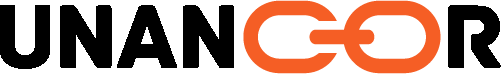 					www.unancor.comNOTA DE PRENSAEste es el encabezado o titular La entradilla debe ampliar la información del titular y dar los detalles principales. Madrid, 18 de diciembre de 2017 - El cuerpo de la nota de prensa debe desarrollar los detalles importantes que ya se han dejado entrever en el titular y la entradilla.

Es importante que en esta parte del texto no se añada información nueva importante que no esté incluida en los apartados anteriores.

Aquí puedes ir escribiendo más texto, añadiendo citas de personas importantes de la empresa o influencers del sector de actividad de tu empresa.

También puedes aportar valores numéricos como prueba de que lo que dices es totalmente verídico.

Además, es recomendable tratar una idea en cada párrafo, siempre con un lenguaje claro, directo y conciso, sin tecnicismos ni adjetivaciones.

Recuerda que el contenido debe seguir el esquema de una pirámide, del contenido más importante al que menos. Introduce más contenidoIntroduce más contenidoIntroduce más contenidoIntroduce más contenidoPara más información: Tu nombre- Tu cargo en la empresa
Correo electrónico
Teléfono: XX.XXX.XX.XX
Página web con hipervínculo